ANATOMIE ŽENSKÝCH POHLAVNÍCH ORGÁNŮ Ženské pohlav. orgány (organa genitalia feminina) dělíme na:Interna (vnitřní): Ovaria (vaječníky )Tubae ovarinae (vejcovody )Uterus (děloha )Vagina (pochva)Externa (vnější):Labia majora et labia minora pudendi (velké a malé pysky stydké)Vestibulum vaginae (předsíň poševní)Clitoris (poštěváček) Mons pubis (stydký pahorek)Útvary pod povrchem – bulbus vestibuli (předsíňové topořivé těleso)            glandula vestibularis major – Bartholini                                           (párová vestibulární žláza)            glandulea vestlibulares minores – malé vestibulární žlázkyORGANA GENITALIA FEMININA INTERNAPro polohu a upevnění má zvláštní význam ligamentum latum uteri (široký vaz děložní) Peritoneální duplikaturaStojí uprostřed pánve frontálně, k bokům pánve zahýbá dozadu (přechází do nástěnného peritonea)Uvnitř je zavzatá děloha, po jejích stranách jsou k hornímu okraji lig. latum tenkými závěsy připojeny vejcovody, k zadní ploše lig. latum je při stěně pánve vpravo i vlevo připojen vaječník 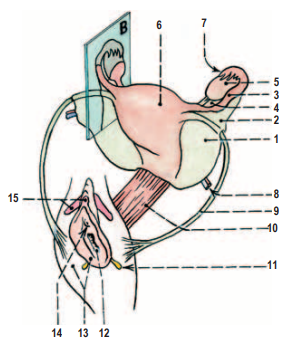 1 lig. latum uteri 2 závěs vejcovodu – mesosalpinx 3 tuba uterina v mesosalpingu 4 závěs ovaria – mesovarium 5 ovarium 6 uterus v lig. latum – v mesometriu 7 abdominální ústí vejcovodu - fimbrie8 a. et v. uterina 9 lig. teres uteri 10 stěna vaginy 11 glandula vestibularis major 12 vestibulum vaginae 13 labium pudendi majus et minus 14 ostium urethrae externum 15 clitorisOVARIUMTvar ovoidu, ze stran zploštělýŽenská pohlavní žláza – produkce ženských pohlavních buněk – vajíčka ; a hormonů Velikost a tvar kolísá dle funkčního stavu a věku Povrch ovaria má šedorůžovou barvuV mládí je hladkýV době pohlavní dospělosti je hrbolatý -  ( vyklenující se folikuly s vajíčky )Ve stáří svraštělý a celý orgán je zmenšenýZávěs ovaria je mesovarium ( peritoneální duplikatura )Připojuje ovarium k zadní straně lig. latum uteriV místě připojení mesovaria na ovarium je hilum (hilus) ovarii – vstup cév a nervůPOLOHAIn situ visí podélnou osou téměř svisle Zploštělé plochy jsou rovnoběžné s boční stěnou pánve NULLIPARA X MULTIPARAU nullipar při stěně malé pánve  – fossa ovarica ( mezi vasa iliaca ext. a int.)U žen rodivších klesá ovarium dozadu U multipar až za vasa iliaca int. – Claudiova jamka POPISFacies medialis ( vnitřní plocha ) – obrácená do dutiny pánveFacies lateralis ( zevní plocha ) – směřuje k nástěnnému peritoneu boční stěny pánveMargo mesovaricus – přední, rovnější okraj, připojený závěsem na lig. latumMargo liber – volný konvexní zadní okrajExtremitas tubaria ( horní pól ) – přivrácený k vejcovodu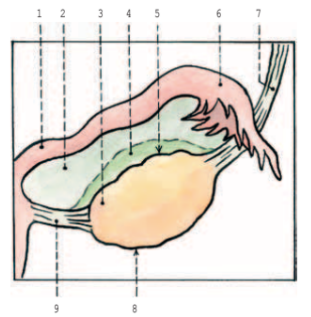 Extremitas uterina ( dolní pól ) –  bližší dělozeFIXACE:Ligamentum suspensorium ovari – obsahuje cévy ( a. ovarica + 2 vv. ovaricae)Ligamentum ovarii proprium (lig. uteroovaricum) – obsahuje hl. svalovinuMesovariem připojeno k lig. latum uteri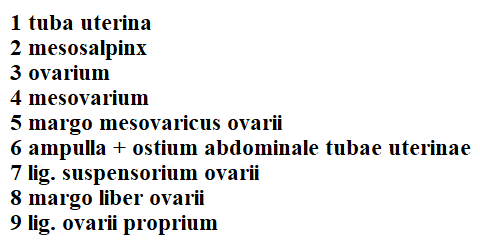 STAVBA: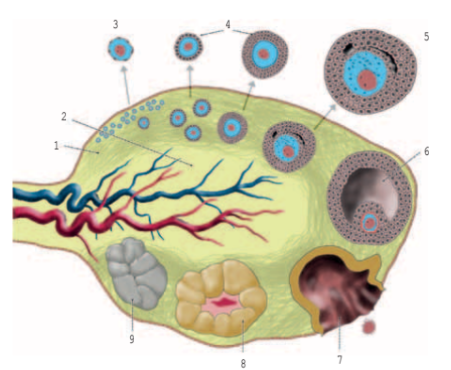 Zárodečný epitel ( netvoří vajíčka ) – kubickýTunica albuginea – zhuštěné vazivoStroma – vazivoCortex ovarii – obsahuje stádia folikulů a vajíčka ( hustší  )Medulla ovarii – obsahuje krevní a mízní cévy, nervy ( řidší )TUBA UTERINA (SALPINX)Párová trubiceZevním koncem nálevkovitě otevřená do pobřišnicové dutiny a přivrácená těsně k vaječníku Vnitřním koncem otevřená v rohu děložním do dutiny děložníPOPIS:Délka 10 – 15 cm ( někdy delší )Průměr 1 – 6 mmLumen tuby je nejširší u ovariálního konce ( 4 – 6 mm )Nejužší při vústění do dělohy ( méně než 1 mm )ČÁSTI:Ostium abdominale tubae uterinae – zevní ústíFimbriae tubae uterinae – třásním podobné slizniční výběžkyFimbria ovarica – nejdelší z fimbrií přirostlá k vaječníkuInfundibulum tubae uterinae – nálevkovité rozšířeníAmpulla tubae uterinae – laterální širší dvě třetiny Isthmus tubae uterinae – zúžená mediální třetinaPars uterina – intramurální úsek ve stěně děložního rohu ( nejužší část )Ostium uterinum tubae uterinae – děložní ústí POLOHA A FIXACE:Od vaječníku jde transverzálně ke stěně malé pánve, poté zahýbá dozadu vzhůru ( nad vaječník ) a nakonec jde do děložního rohuPřipojen k hornímu okraji lig. latum uteri peritoneálním závěsem – mesosalpinx V mesosalpinx probíhá cévní zásobení pro ovariaKryt kličkami tenkého střeva, které současně přehrnují mesosalpinx přes ovarium, čímž se zmenšuje prostor, kam se z ovaria dostává vajíčko při ovulaciSTAVBA:Epitel – jednovrstevný cylindrický s řasinkami + sekreční bb.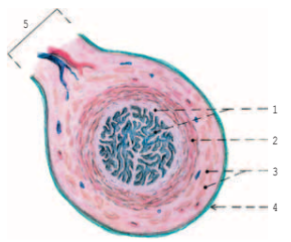 Sliznice – světle růžová složena v řasy (  labyrint )Lamina propria  – řídké vazivoSvalovina – směrem k děloze se ztlušťuje Vnitřní cirkulární a zevní longitudinální vrstvaSval. pruhy kolem cév a pro udržení tvaruTunica serosa – peritoneální krytFUNKCE:Transport vajíčka po ovulaci do dělohyPohyb řasinek epithelu vytváří proud tekutiny směrem k dělozeSvalovina působí pravidelný peristaltický pohyb k děloze, ale (na podkladě podráždění) „antiperistaltický pohyb“ opačným směrem, který urychluje pohyb spermií k ampuleTěsně před ovulací se objevují aktivní pohyby svalovinyFimbrie se přiloží na povrch ovaria a obemknou vyvýšené místo vyklenutého dozrálého folikulu Průchod vajíčka vejcovodem do dělohy trvá 4 – 5 dníK oplození dochází zpravidla v ampulární části vejcovoduZměny sliznice (např. po zánětu) mohou zneprůchodnit vejcovodOplozené vajíčko se usadí v tubě – vznikne mimoděložní těhotenství.UTERUSSilnostěnný dutý orgán hruškovitého tvaru, o délce asi 8 cm, lehce předozadně oploštělýV těle děložním dochází k nidaci oplozeného vajíčka a intrauterinnímu vývoj plodu Krček dělohy je měkkou cestou porodníSliznice děložní prodělává cyklické změny – menstruační cyklus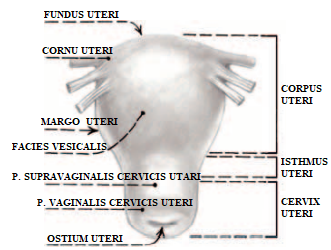 Má 3 hlavní části:  Corpus uteri (tělo děložní)Isthmus uteri (úžina děložní)Cervix uteri (krček děložní)CORPUS UTERITvoří horní 2/3 dělohyNahoře se vyklenuje ve fundus uteri (dno děložní)Fundus je laterálně na obou stranách „vytažen” v cornua uteri (roh děložní) CERVIX UTERIKlinické označení: collum uteri  (hrdlo děložní) Tvoří asi 1/3 dělohy  - dle věku a hormonální aktivity ženyÚponem pochvy je rozdělen v: Část horní – portio supravaginalis Část dolní – portio vaginalis (čípek děložní) Vyčnívá do pochvy Je obklopenou klenbami poševními. Zde se dutina děložní otevírá do pochvy – zevní brankou děložní.  NULLIPARA X MULTIPARA  - změna tvaruU nullipary má p. supravaginalis tvar cylindrický, p. vaginalis tvar kónický, kaudálně zaoblený. U ženy již rodivší  mají obě části krčku tvar cylindrickýISTHMUS UTERIVelmi úzká a velmi krtká část uteru (o délce 0,5 - 1 cm)Zde je dutina děložní zúžena ve vnitřní branku děložníCAVITAS UTERI (DUTINA DĚLOŽNÍ)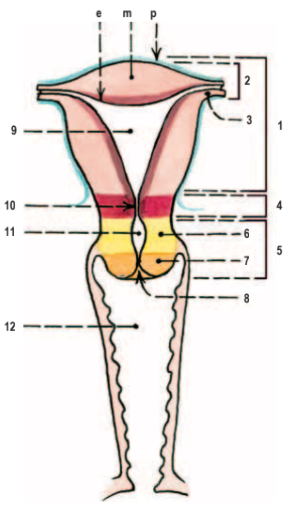 U netěhotné ženy objem dutiny 2-3 mlV krčku 2 významná zúžení: Kraniálně – vnitřní branka děložní – ostium anatomicum uteri internum (canalis isthmi) Hranice mezi sliznicí těla a krčku Odlišným histologickým a funkčním charakteremOznačení ostium histologicum uteri internumZde se vstupuje do canalis cervicisKaudálně – zevní branka – ostium uteri Vyústění dutiny děložní na povrch čípku děložníhoNULLIPARA X MULTIPARAU nullipary je tvaru okrouhléhoU ženy již rodivší má tvar příčně postavené štěrbiny 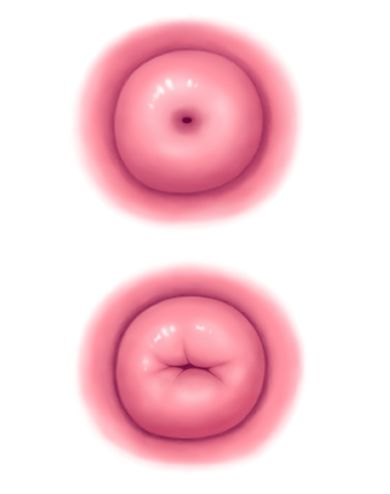 Následek při  natržení okrajů během prvního poroduRozděluje tak spodní plochu čípku v pysk přední (labium anterius) a pysk zadní (labium posterius)STAVBAStěnu uteru tloušťky asi 1,5 cm tvoří: Endometrium (sliznice děložní)Myometrium (hladká svalovina děložní) – nejsilnější vrstva Perimetrium (peritoneum děložní)ENDOMETRIUMSliznice v oblasti těla je bez řas, v krčku složena v řasy – plicae palmatae. Je pevně spojena se svalovinouKryta jednovrstevným cylindrickým epitelem, obsahuje žlázkyEndometrium těla děložního má dvě vrsvy: Povrchovou zona functionalisPod vlivem ovariálních hormonů prodělává cyklické změnyOdlučuje se při menstruaci a následně opět regenerujeHlubokou zona basalisZůstává během menstruace zachovánaU endometrium krčku dělohy dochází v průběhu menstruačního cyklu ke změnám kvality sekretu, který produkují jeho žlázky, ale během menstruace se neodlučujeKlinická poznámka: Jednovrstevný cylindrický epitel endometria přechází na zevní brance děložní v mnohovrstevný dlaždicový epitel povrchu čípkuHranice přechodu obou epitelů = tranformační zona – různě široká, může být na čípku nebo zanořená v hrdle děložním – dle věku a hormonální aktivity ženy , místo metaplazieJe předmětem vyšetření při koploskopiiMetaplazie  – náhrada jednovrstevného cylindr.epitelu  mnohovrstevným dlaždicobuněčným epitelem na povrchu čípku- díky kyselosti pochvy (acid burn) přestavba, dlaždicový má větší odolnost- dlaždicový epitel povrchově a přemosťuje tak hlubší vrstvy cylindrického epitelu (krypty) a vznikají tak žlázky a ovula (ovulum Nabothi)- zralá a nezralá  Při výskytu cylindrického epitelu na povrchu čípku se může jednat i o patologieEktopie = patologický cylindr. epitel na čípku Ektropium: se cylindrický epitel na čípku ocitne druhotně – z nitra dělohy jde o následk natržení zevní branky během porodustav tedy není patologií v pravém slova smyslu a není nebezpečnýMYOMETRIUMPřevážnou část tloušťky stěny uteru – silnější v těle, slabší v krčkuDle uspořádání a vaskularizace svaloviny rozlišujeme 4 vrstvy: stratum submucosumstratum vascularestratum supravasculare stratum subserosum.Klinická poznámka: Během těhotenství prochází myometrium obdobím prudkého růstu – svalovina hypertrofujeZa porodu se svalovina těla chová aktivně – její kontrakce směřují k vypuzení ploduSvalovina isthmu je naproti tomu inaktivní – je pasivně přetahována přes dolní pól ploduKontrakce svaloviny krčku směřují k dilataci krčku (1. doba porodní – doba otevírací)Stahy děložního svalstva jsou pod hormonálním vlivemza porodu působí oxytocin, stahy jsou dále podpořeny estrogeny 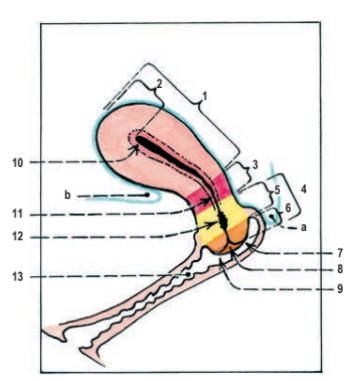 tlumeny progesteronemPERIMETRIUMKryje téměř celý uterus – s výjimkou čípku a přední plochysupravag. části krčkuNa přední ploše dělohy přechází na moč. měchýř v záhybu – excavatio vesicouterinaZe zadní plochy dělohy (facies intestinalis) pokračuje kaudálně na zadni stěnu vaginy ( kryje pouze horní 1/4), odtud přechází hlubokým záhybem, excavatio rectouterina (cavum Douglasi) na rektumExcavatioo rectouterina = nejnižší částí dutiny                                       peritoneální u stojící i ležící Od hran děložních pokračuje peritoneum ke stěnám malé pánve jako lig. latum uteri POLOHA:Anteflexe = ohnutí dělohy dopředu ( obrz. A )Ohbí v místě isthmu, cervix míří dopředu dolů, tělo dopředu nahoruV normě svírá tělo děložní s hrdlem úhel cca 150°Anteverse = překlopení anteflektované dělohy dopředu ( obrz. B )   Kolem horziontální frontální osy jdoucí isthmemTělo dělohy je nakloněné dopředu, cervix dozadu proti zadní stěně poševníVlivem anteverse svírá děloha s pochvou úhel 70 až 100°Mění se dle náplně sousedních orgánů Retroverze – překopena dozadu k rektuPosunutí  stranou = lateroposicePootočení doprava = dextrotorse 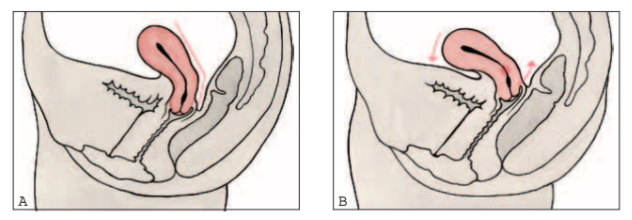 FIXACE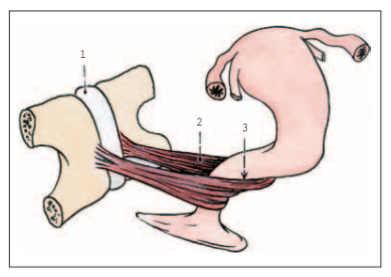 Podpůrný aparát, tvořený svaly dna pánevního ( důležitější )M. levator ani obou stran – vytváří m. pubovaginalisZávěsný aparát – soubor parametrálních vazůJe - li poškozen (např.porodem) – sestup dělohy do pochvy (prolapsus uteri)Tvořeno:Parametrium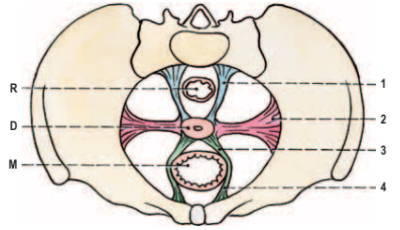 Ligg. sacrouterina (rectouterina) ( 1 )Lig. cardinale uteri ( 2 )Ligg. vesicouterina ( 3 )Ligg. pubovesicalia  ( 4 )Lig. teres uteri Kopíruje trasu funiculus spermaticus u mužeOd děložního rohu laterálně ke stěně pánevní, pod nástěnným peritoneem zahýbá dopředu, prochází inguinálním kanálem a končí ve vazivu velkých stydkých pyskůTáhne fundus dělohy dopředuUdržuje anteversi dělohy ( hl. při těhotenství ) Svalovina  koná aktivní rytmický stahy po podráždění ( za porodu )VAGINAPohlavní cesta a kopulační orgánTrubice obemykající kraniálně hrdlo děložní Kaudálně otevřena jako ostium vaginae ( vchod poševní ) do vestibulum vaginae 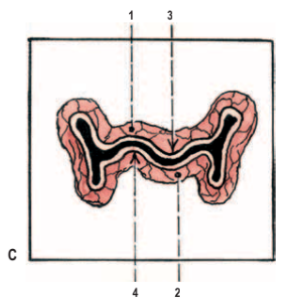 ( prostor  mezi malými stydkými pysky )Předozadně oploštělá (mimo ostium vaginae – sagitální štěrbina)POPIS:Paries anterior = přední stěna paries posterior = zadní stěna Rugae vaginales – na stěnách zvrásněné řasyUprostřed tvoří valy ( columna rugarum anterior et posterior )Snižují se po porodech a ve stáří.Carina urethralis vaginae – vyvýšení podmíněné urethrouHorní konec připevněn okolo děložního cervixu ( portio vaginalis cervici )Vyčnívá do vaginy (srov. str. 370) a přechází v ohbí = fornix vaginaePars anterior ( přední klenba ) – kratší a méně vyklenutáPars posterior ( zadní klenba ) – delší a více vyklenutá                                                     ( hromadění ejakulátu )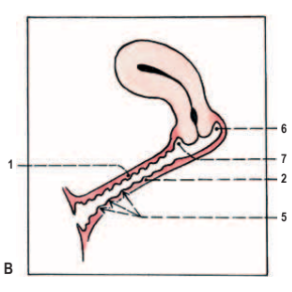 Partes laterales ( postranní klenby )ROZMĚRY:Průměrně 9 cm dlouháU vchodu je nejužší Nejprostornější u děložního čípkuŠířka činí 2,5 – 3 cm Přední stěna je dlouhá 8 – 9 cmZadní kolem 10 – 11 cmStěny jsou 3 – 4 mm silné, elastické, značně tažné, relativně měkké ( vyšetření okolí )Na hranici vaginy a vestibulum vaginae hymen ( panenská blána )Tenká slizniční řasa, vyplněná řídkým vazivem zužující ostium vaginaeIndividuálně různý rozsah a tvarSTAVBA:Epitel – mnohovrstevný dlaždicový ( rohovění )Cyklické změny ( menstruační cyklus) – mění se pouze šířkaPod vlivem estrogenů vytváří a hromadí glykogen, který se vlivem odlupování dostává do lumen – metabolizováno bakteriemi na kys. mléčnouTvoří se kyselého prostředí vaginy ( pH asi 4 ) – potlačuje nežádoucí bakteriální flóru a její růstSliznice – řídké vazivo s elast. vlákny, nerv. zakončeními, cévamiNarůžověláZa menstruace nebo při pohlavním podráždění temněji červenáV těhotenství nafialovělá ( podle dilatace cév )Svalovina – síťovitě uspořádanáNavnitř převažují cirkulární snopce,Na povrchu snopce longitudinálníKolem dolní části příčně pruhovaná – m. sphincter urethrovaginalis Vazivová adventicie –  husté vazivo s většími cévami, nervyPOLOHA A FIXACE:S urethrou pevné spojení = septum urethrovaginale.Místo srůstu peritonea se zadní poševní klenbou je chirurgická cesta při operacích pánevních orgánů (dělohy) vaginální cestou POZOR: laterálně od místa styku peritonea s klenbou je křížení a. uterina s ureterem a při proříznutí klenby je blíže k řezu ureter, který tepnu podbíhá!Od rekta oddělen vazivem – septum rectovaginaleSměrem k hrázi houstne a rozšiřuje se = centrum perinealeORGANA GENITALIA FEMININA EXTERNA ( VULVA )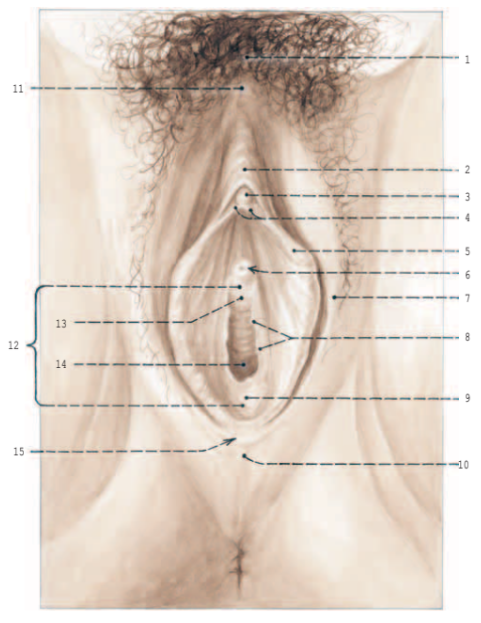 1 mons pubis2 preputium clitoridis3 glans clitoridis4 frenulum clitoridis5 labium minus pudendi6 ostium urethrae externum7 labium majus pudendi8 hymen9 fossa vestibuli vaginae10 commissura labiorum posterior11 commissura labiorum anterior12 vestibulum vaginae13 carina urethralis vaginae14 ostium vaginae15 frenulum labiorum pudendiMíryStarší plod (9 měsíců) a novorozenecDo 1 roku věkuZralé vaječníkyDélka 20 – 24 mm 2,5 cm 3 – 5 cmŠířka 4 – 5 mm0,8 cm1,5 – 3 cmTloušťka3 mm+ / - 3 mm1 – 1,5 cmHmotnost 0,2 g0,5 g6 – 10 g